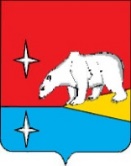 АДМИНИСТРАЦИЯГОРОДСКОГО ОКРУГА ЭГВЕКИНОТП О С Т А Н О В Л Е Н И ЕОб утверждении состава территориальной психолого-педагогической комиссии городского округа Эгвекинот	В соответствии с приказом Министерства образования и науки Российской Федерации от 20 сентября 2013 г. № 1082 «Об утверждении Положения о психолого-медико-педагогической комиссии», в целях социальной защиты детей с особенностями в развитии, руководствуясь Уставом городского округа Эгвекинот, Администрация городского округа ЭгвекинотП О С Т А Н О В Л Я Е Т:1. Утвердить прилагаемый состав территориальной психолого-медико-педагогической комиссии городского округа Эгвекинот.2. Настоящее постановление разместить на официальном сайте Администрации городского округа Эгвекинот в информационно-телекоммуникационной сети «Интернет».3. Настоящее постановление вступает в силу с момента его подписания.4. Контроль за исполнением настоящего постановления возложить на Управление социальной политики Администрации городского округа Эгвекинот (Лавренчук Г.С.).Глава Администрации  						                     Н.М. ЗеленскаяУТВЕРЖДЕНпостановлением Администрации городского округа Эгвекинот         от 8 апреля 2024 г. № 296-паСОСТАВтерриториальной психолого-педагогической комиссии городского округа Эгвекинотот 8 апреля 2024 г.№ 296 - пап. ЭгвекинотЛавренчук Галина Сергеевна- заместитель Главы Администрации – начальник Управления социальной политики Администрации городского округа Эгвекинот (председатель комиссии);ЖуковаНаталия Анатольевна- заместитель начальника Управления социальной политики Администрации городского округа Эгвекинот – начальник отдела общеотраслевых вопросов (заместитель председателя комиссии);КолядкоЛюдмила Владиславовна- начальник отдела образования Управления социальной политики Администрации городского округа Эгвекинот (секретарь комиссии).Члены комиссии:Агафонова Светлана Михайловна- социальный педагог, учитель начальных классов Муниципального бюджетного общеобразовательного учреждения «Средняя общеобразовательная школа поселка Эгвекинот» (по согласованию);АстрашаповаОксана Анатольевна- врач невролог неврологического кабинета поликлиники Государственного бюджетного учреждения здравоохранения Чукотская окружная больница филиал – Иультинская районная больница (по согласованию);Бахтарова Светлана Бамбеевна- врач-педиатр педиатрического кабинета поликлиники Государственного бюджетного учреждения здравоохранения Чукотская окружная больница филиал – Иультинская районная больница (по согласованию);БолдыревАлександр Юрьевич- врач-психиатр - нарколог наркологического кабинета поликлиники Государственного бюджетного учреждения здравоохранения Чукотская окружная больница филиал – Иультинская районная больница (по согласованию);ДананайМарина Владимировна- учитель-логопед Муниципального бюджетного общеобразовательного учреждения «Средняя общеобразовательная школа поселка Эгвекинот» (по согласованию);ДьячковаЕлена Владимировна- заместитель директора по учебно-воспитательной работе Муниципального бюджетного общеобразовательного учреждения «Средняя общеобразовательная школа поселка Эгвекинот» (по согласованию);МалининаИрина Игоревна- педагог-психолог Муниципального бюджетного дошкольного образовательного учреждения «Детский сад «Алёнушка» п. Эгвекинота» (по согласованию);Раздорских Алексей Владимирович- врач-офтальмолог офтальмологического кабинета поликлиники Государственного бюджетного учреждения здравоохранения Чукотская окружная больница филиал – Иультинская районная больница (по согласованию);Силютина Светлана Викторовна- заведующая детским отделением, врач-педиатр  Государственного бюджетного учреждения здравоохранения Чукотская окружная больница филиал – Иультинская районная больница (по согласованию);Хандобкин Андрей Александрович- врач - психиатр участковый психиатрического кабинета Государственного бюджетного учреждения здравоохранения Чукотская окружная больница филиал – Иультинская районная больница (по согласованию);ЧертановскаяОльга Ивановна- педагог-психолог Муниципального бюджетного общеобразовательного учреждения «Школа-интернат посёлка Эгвекинот» (по согласованию).